糸魚川世界ジオパーク フォトブック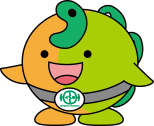 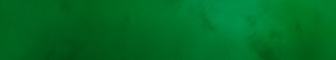 Itoigawa Global Geopark Photobook2015（H27）/8　Version 1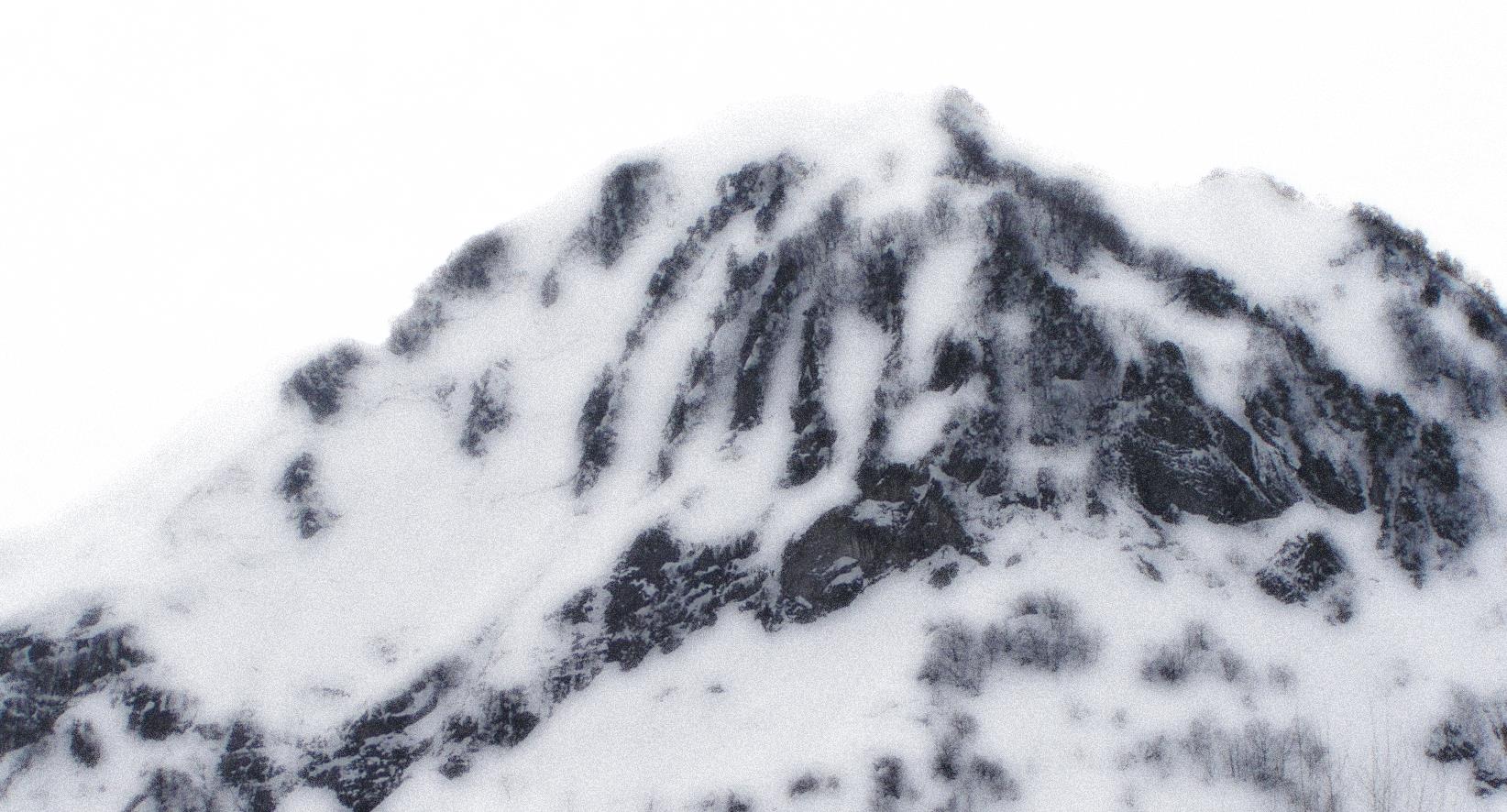 ジオまるジオサイト ～のする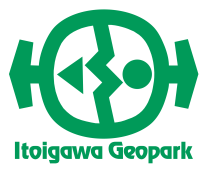 Gongendake Geosite　~ Curiously Deformed Mountains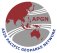 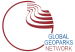 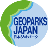 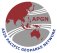 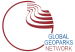 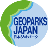 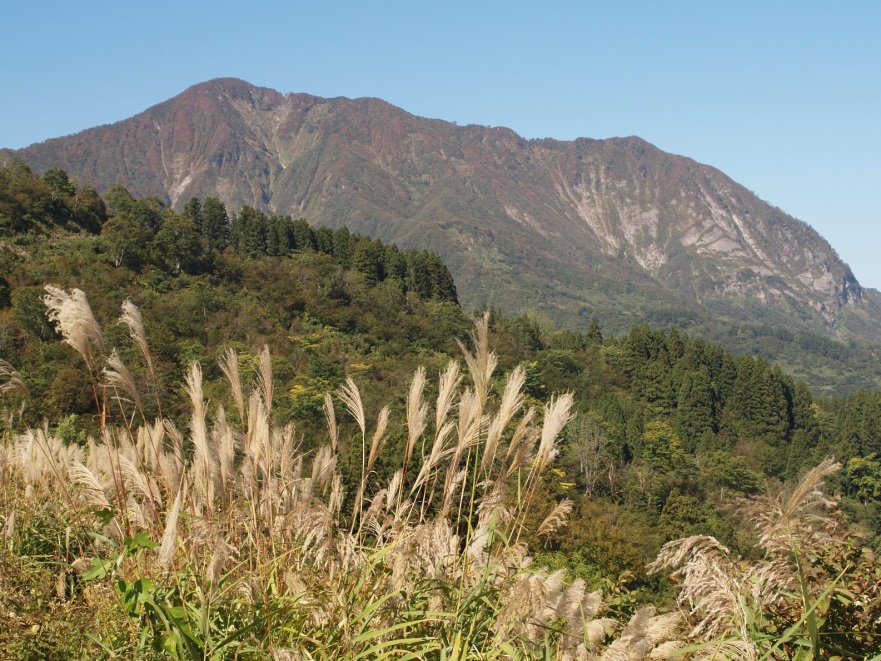 古くからされてきた権現岳。しいには地すべりやの跡が深く刻まれ、東側のすそ野にはをきます。一方、には温泉や天然ガスがわくなど自然の厳しさと恵みを体感できるジオサイトです。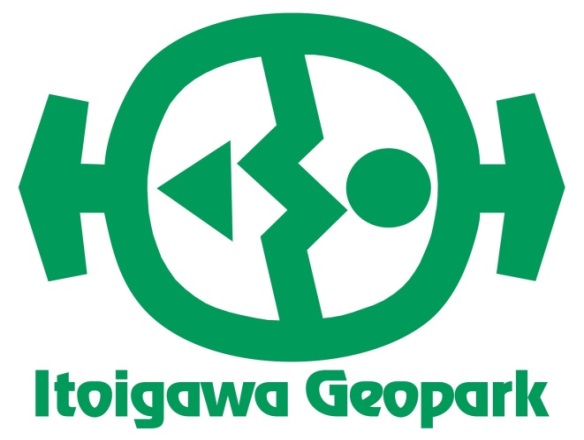 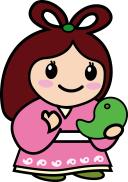 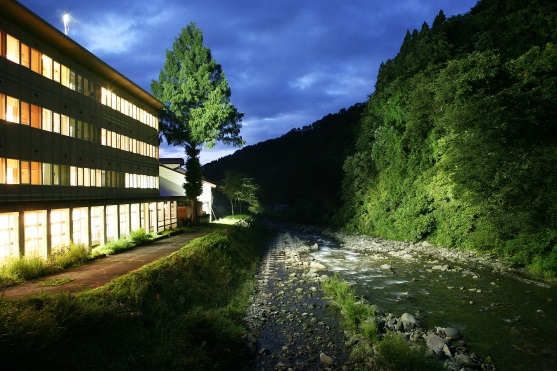 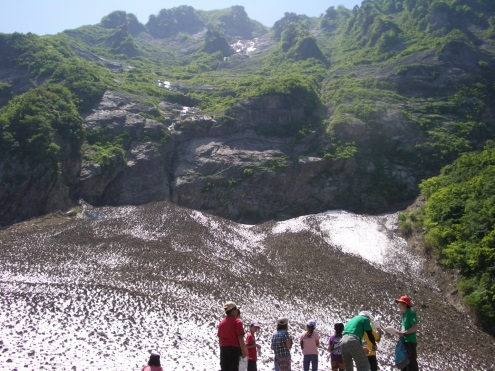 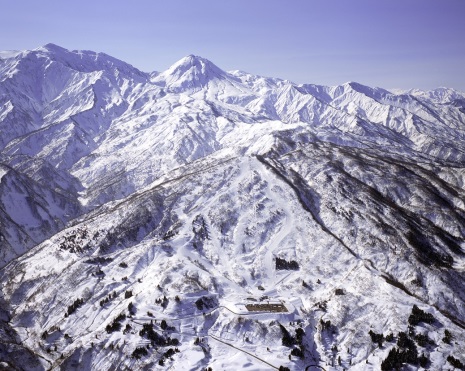 Mt. Gongendake has long been an object of worship for the local people. It’s rugged face, scarred deeply by countless avalanches, hides pockets of permanent snow.Despite the ever present danger of avalanches, the mountain also blesses the people below with clear hot springs and abundant natural gas, used in local homes for heating and cooking to this day.